Об утверждении отчета об исполнении бюджета  сельского поселения Добринский сельсовет Добринского муниципального района Липецкой области Российской Федерации за 1 квартал 2020 годаВ соответствии с пунктом 5 статьи 264.2 Бюджетного кодекса Российской Федерации, рассмотрев данные об исполнении бюджета сельского поселения Добринский сельсовет Добринского муниципального района Липецкой области Российской Федерации, администрация сельского поселения Добринский сельсовет ПОСТАНОВЛЯТ:Утвердить отчет об исполнении бюджета  сельского поселения Добринский сельсовет за 1 квартал 2020 года согласно приложению №1 к настоящему постановлению.Контроль за выполнением настоящего постановления возложить на главного специалиста- эксперта администрации сельского поселения Добринский сельсовет Барышеву Александру Николаевну.3. Настоящее постановление вступает в силу со дня его подписания и подлежит официальному обнародованию.Глава администрациисельского поселения Добринский сельсовет	Н.В. Чижов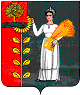 ПОСТАНОВЛЕНИЕАдминистрации сельского поселения Добринский сельсовет Добринского муниципального района Липецкой областиРоссийской ФедерацииПОСТАНОВЛЕНИЕАдминистрации сельского поселения Добринский сельсовет Добринского муниципального района Липецкой областиРоссийской ФедерацииПОСТАНОВЛЕНИЕАдминистрации сельского поселения Добринский сельсовет Добринского муниципального района Липецкой областиРоссийской Федерации20.04.2020г.п.Добринка№64/1